OVERNATTINGSTUR 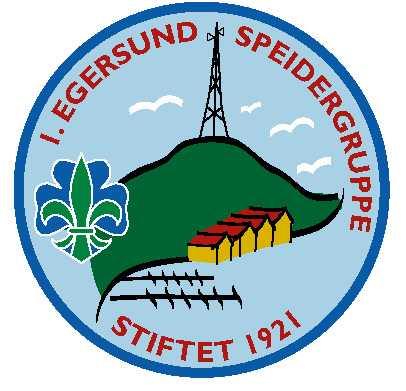 TIL IMESEIDSmåspeiderne reiser på overnattingstur til Imeseid lørdag 10. Juni til søndag 11. Juni 2023Avreise fra parkeringsplass ved avkjørselen til Bakkebø oppmøte 10:45 kjører ifra Slettebø kl. 11.00.  Retur fra Møgedal søndag ca kl. 14.00.Småspeiderene må huske å ta med:Lommelykt eller hodelyktKniv (hvis du har)Sovepose (ikke pakk den i svart søppelsekk)Solkrem(Regntøy/støvler- sjekk værmelding)Ekstra skiftEkstra sokkerUllundertøyTykk genser/fleecejakkeInnesko Litt snop -  	DrikkeflaskeToalettsakerStrekklaken (Obligatorisk)Badetøy + håndkle (frivillig)Tallerken/kniv/gaffel/kopp (Obligatorisk)Pakk sekken selv med hjelp av voksen. Soveposen fraktes over med båt, pakk den inn i gjennomsiktig plastpose så den holder seg tørr. Sekken bærer du selv.Husk at på Imeseid er det dårlig mobildekning, så la mobiltelefonen bli igjen hjemme, vi har med nødnett om noe skulle skje. Husk å merke alt tøy og utstyr!Lederne ordner mat for hele turen.Vi disponerer huset, og sover inne pluss noen i tretelt.
Voksne kan ta med hengekøy/telt om de ønsker, det vil bli trangt på hemsen. Foreldre og søsken er velkomne inn til Imeseid på søndag. Vi lager bål og griller sammen. Husk grillmat til familien, vi har pølser og brød til speiderne.Foreldrene skal møte på Imeseid søndag kl. 1200, siden vi bruker formiddagen på tur. Speiderne hentes på Imeseid på søndagen.